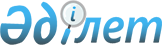 О внесении изменений в решение Бурабайского районного маслихата от 27 декабря 2022 года № 7С-33/3 "О бюджете Абылайханского сельского округа Бурабайского района на 2023-2025 годы"Решение Бурабайского районного маслихата Акмолинской области от 24 августа 2023 года № 8С-8/5
      Бурабайский районный маслихат РЕШИЛ:
      1. Внести в решение Бурабайского районного маслихата "О бюджете Абылайханского сельского округа Бурабайского района на 2023-2025" от 27 декабря 2022 года № 7С-33/3 (зарегистрировано в Реестре государственной регистрации нормативных правовых актов под № 177104) следующие изменения:
      пункт 1 изложить в новой редакции:
      "1. Утвердить бюджет Абылайханского сельского округа Бурабайского района на 2023-2025 годы, согласно приложениям 1, 2 и 3 соответственно, в том числе на 2023 год в следующих объемах:
      1) доходы – 173373,3 тысяч тенге, в том числе:
      налоговые поступления – 8334,0 тысяч тенге;
      неналоговые поступления – 20,0 тысяч тенге;
      поступления от продажи основного капитала – 2950,0 тысяч тенге;
      поступления трансфертов – 162069,3 тысяч тенге;
      2) затраты – 175577,9 тысяч тенге;
      3) чистое бюджетное кредитование – 0,0 тысяч тенге, в том числе:
      бюджетные кредиты – 0,0 тысяч тенге;
      погашение бюджетных кредитов – 0,0 тысяч тенге;
      4) сальдо по операциям с финансовыми активами – 0,0 тысяч тенге, в том числе:
      приобретение финансовых активов – 0,0 тысяч тенге;
      поступления от продажи финансовых активов государства – 0,0 тысяч тенге;
      5) дефицит (профицит) бюджета – -2204,6 тысяч тенге;
      6) финансирование дефицита (использование профицита) бюджета – 2204,6 тысяч тенге.";
      приложение 1 к указанному решению Бурабайского районного маслихата изложить в новой редакции согласно приложению к настоящему решению.
      2. Настоящее решение вводится в действие с 1 января 2023 года. Бюджет сельского Абылайханского сельского округа на 2023 год
					© 2012. РГП на ПХВ «Институт законодательства и правовой информации Республики Казахстан» Министерства юстиции Республики Казахстан
				
      Председатель районного маслихата 

М.Нурпанова
Приложение к решению
Бурабайского районного
маслихата
от 24 августа 2023 года
№ 8С-8/5Приложение 1 к решению
Бурабайского районного
маслихата
от 27 декабря 2022 года
№ 7С-33/3
Категория
Категория
Категория
Категория
Cумма, тысяч тенге
Класс
Класс
Класс
Cумма, тысяч тенге
Подкласс
Подкласс
Cумма, тысяч тенге
Наименование
Cумма, тысяч тенге
1
2
3
4
5
I. Доходы
173373,3
1
Налоговые поступления
8334,0
01
Подоходный налог
1335,0
2
Индивидуальный подоходный налог
1335,0
04
Налоги на собственность 
6999,0
1
Налоги на имущество
866,0
 3
Земельный налог
245,0
4
Налоги на транспортные средства
5705,0
5
Единый земельный налог
183,0
2
Неналоговые поступления
20,0
04
Штрафы, пени, санкции, взыскания, налагаемые государственными учреждениями, финансируемыми из государственного бюджета, а также содержащимися и финансируемыми из бюджета (сметы расходов) Национального Банка Республики Казахстан
20,0
1
Штрафы, пени, санкции, взыскания, налагаемые государственными учреждениями, финансируемыми из государственного бюджета, а также содержащимися и финансируемыми из бюджета (сметы расходов) Национального Банка Республики Казахстан, за исключением поступлении от организации нефтяного сектора и в Фонд компенсации потерпевшим
20,0
3
Поступления от продажи основного капитала
2950,0
01
Продажа государственного имущества, закрепленного за государственными учреждениями
100,0
1
Продажа государственного имущества, закрепленного за государственными учреждениями, финансируемыми из местного бюджета 
100,0
03
Продажа земли и нематериальных активов
2850,0
2
Продажа земли
2850,0
4
Поступления трансфертов
162069,3
02
Трансферты из вышестоящих органов государственного управления
162069,3
3
Трансферты из районного (города областного значения) бюджета
162069,3
Функциональная группа
Функциональная группа
Функциональная группа
Функциональная группа
Cумма, тысяч тенге
Администратор бюджетных программ
Администратор бюджетных программ
Администратор бюджетных программ
Cумма, тысяч тенге
Программа
Программа
Cумма, тысяч тенге
Наименование
Cумма, тысяч тенге
1
2
3
4
5
II. Затраты
175577,9
01
Государственные услуги общего характера
28485,0
124
Аппарат акима города районного значения, села, поселка, сельского округа
28485,0
001
Услуги по обеспечению деятельности акима города районного значения, села, поселка, сельского округа
28135,0
022
Капитальные расходы государственного органа
350,0
07
Жилищно-коммунальное хозяйство
17638,7
124
Аппарат акима города районного значения, села, поселка, сельского округа
17638,7
008
Освещение улиц в населенных пунктах
3308,6
009
Обеспечение санитарии населенных пунктов
1089,0
011
Благоустройство и озеленение населенных пунктов
13241,1
12
Транспорт и коммуникации
129453,2
124
Аппарат акима города районного значения, села, поселка, сельского округа
129453,2
013
Обеспечение функционирования автомобильных дорог в городах районного значения, селах, поселках, сельских округах
1796,0
045
Капитальный и средний ремонт автомобильных дорог в городах районного значения, селах, поселках, сельских округах
127657,2
15
Трансферты
1,0
124
Аппарат акима города районного значения, села, поселка, сельского округа
1,0
044
Возврат не использованных недоиспользованных целевых трансфертов
1,0
III. Чистое бюджетное кредитование
0,0
Бюджетные кредиты
0,0
Погашение бюджетных кредитов
0,0
IV. Сальдо по операциям с финансовыми активами 
0,0
Приобретение финансовых активов
0,0
Поступление от продажи финансовых активов государства
0,0
V. Дефицит (профицит) бюджета 
-2204,6
VI. Финансирование дефицита (использование профицита) бюджета 
2204,6